МУНИЦИПАЛЬНОЕ КАЗЕННОЕ ОБРАЗОВАТЕЛЬНОЕ УЧРЕЖДЕНИЕ
ПАТРИКЕЕВСКАЯ ОСНОВНАЯ ОБЩЕОБРАЗОВАТЕЛЬНАЯ ШКОЛАИМЕНИ ПОЛКОВНИКА ЭДУАРДА ВЛАДИМИРОВИЧА СУХАРЕВСКОГО433708, ул. Ульяновская обл., Базарносызганский р-н, с. Патрикеево, Сенная, д.1А тел. (8-84-240) 54-3-80,e-mail: patrikshcool @ mail.ruОКПО 25292239, ОГРН 1027300707796, ИНН/КПП 7324001529/73240100121 марта 2014 года в школе проходила встреча с психологом ОКГУСО «Семья» Спириной Анастасией Владимировной, которая проводила занятие с учащимися 7-9 классов по теме: «Профилактика суицида среди несовершеннолетних детей». Детям предлагалось заполнить анкету по выявлению эмоционального состояния и анализировалось поведение при различных душевных состояниях. Затем учащиеся пытались определить смысл жизни, каждый выразил свою точку зрения, а затем всеми учащимися про ранжировалась их ценность. Ребята проявили активность, открытость и стремление познать себя. 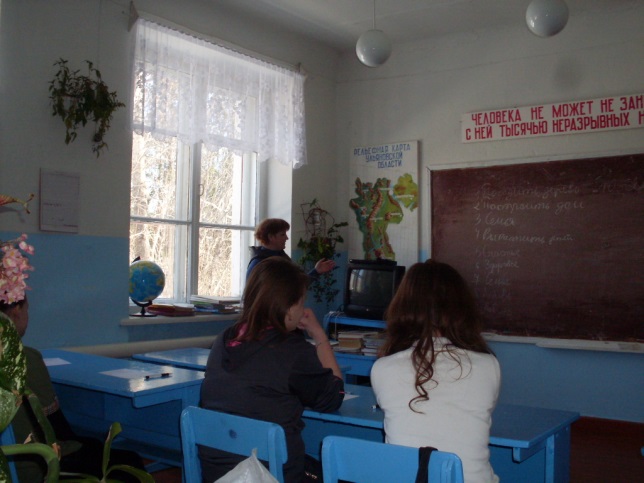 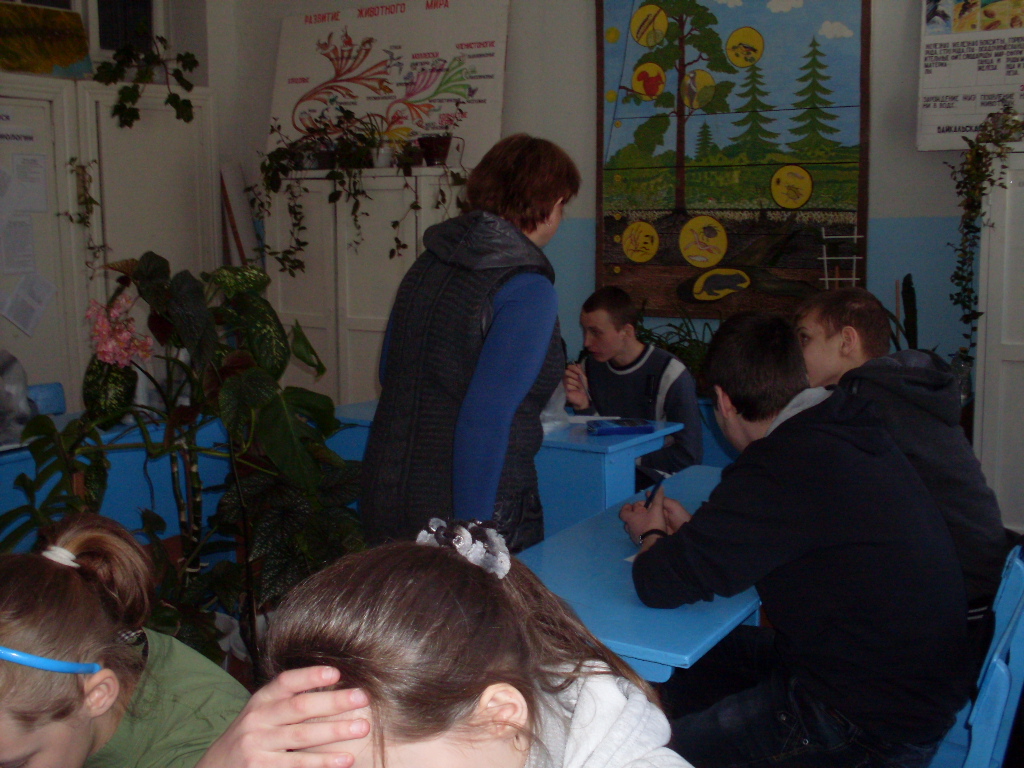 